PRODUCT SPECIFICATIONS       Product Code: 4290       Product: Pork Bone-In Picnic, SS (Short Shank) Rantoul FoodsUSDA Establishment 31559205 Turner DriveRantoul, IL 61866Updated:00Implemented:06/13/11Cutting/Boning InstructionsTrim Specs: 1) Sanitation Trim on skin surface. 2) Skin and fat beveled where it meets lean. 3) Soft globby fat is trimmed flush with lean. Wt/Size Spec: Whole pieces onlyPrimal Specification: Shoulder/Middle separation is removed from shoulder via a straight cut between the 1st and 2nd rib. Butt/Picnic separation: Immediately atop the Humoral/Scapular articulation. Cross section of blade bone above joint is visible. PICNIC/BUTT SEPARATION: Immediately atop the Humoral/Scapular articulation. Cut parallel to the split side. FOOT SEPARATION:  Atop metacarpus bones. Hock is removed 3” above the cut-off point, leaving approximately a 2” shank on picnic.Further Butchering Procedures: 1) Short shank. 2) Breast flap with overlying skin is faced (Roundhouse action from anterior to posterior end of picnic immediately above armpit). 3) On side separated from the butt, skin and fat is beveled back ½”-3/4” at a 45 degree angle. 4) Chop side near the elbow to remove fatty pocket if present.Additional Description: 1) Shank is approximately 2-2.5” as measured from edge to the end of the hock. 2) A view of the hock end cross section should show 40-50% bone and skin and 50-60% meat, fat and connective tissue.Packaging SpecificationsStorage: FreshPack Style: ComboCutting/Boning InstructionsTrim Specs: 1) Sanitation Trim on skin surface. 2) Skin and fat beveled where it meets lean. 3) Soft globby fat is trimmed flush with lean. Wt/Size Spec: Whole pieces onlyPrimal Specification: Shoulder/Middle separation is removed from shoulder via a straight cut between the 1st and 2nd rib. Butt/Picnic separation: Immediately atop the Humoral/Scapular articulation. Cross section of blade bone above joint is visible. PICNIC/BUTT SEPARATION: Immediately atop the Humoral/Scapular articulation. Cut parallel to the split side. FOOT SEPARATION:  Atop metacarpus bones. Hock is removed 3” above the cut-off point, leaving approximately a 2” shank on picnic.Further Butchering Procedures: 1) Short shank. 2) Breast flap with overlying skin is faced (Roundhouse action from anterior to posterior end of picnic immediately above armpit). 3) On side separated from the butt, skin and fat is beveled back ½”-3/4” at a 45 degree angle. 4) Chop side near the elbow to remove fatty pocket if present.Additional Description: 1) Shank is approximately 2-2.5” as measured from edge to the end of the hock. 2) A view of the hock end cross section should show 40-50% bone and skin and 50-60% meat, fat and connective tissue.Bag Use/Fze by date: NOBox Use/Fze by date: NOCase Wt:  (2000 lbs.) Catch weight.Pcs/Bag:  Bags/Box:  1 combo linerQuality Control:Critical Defect Criteria 1 Presence of foreign material. 2) Hock length exceeding of 3”. 3) Presence of hairs in excess of 50 hair strands per piece.Major Defect Criteria 1) Presence of hairs not in excess of 50 hairs per piece. 2) Hock length exceeding 2.75”.Minor Defect Criteria 1) Fat on any exposed surface in excess of ¼” covering an area which measures at least 1”X1”. 2) Shank length exceeding 2.5”.Quality Control Measures: Routine QC Inspection prior to bagging.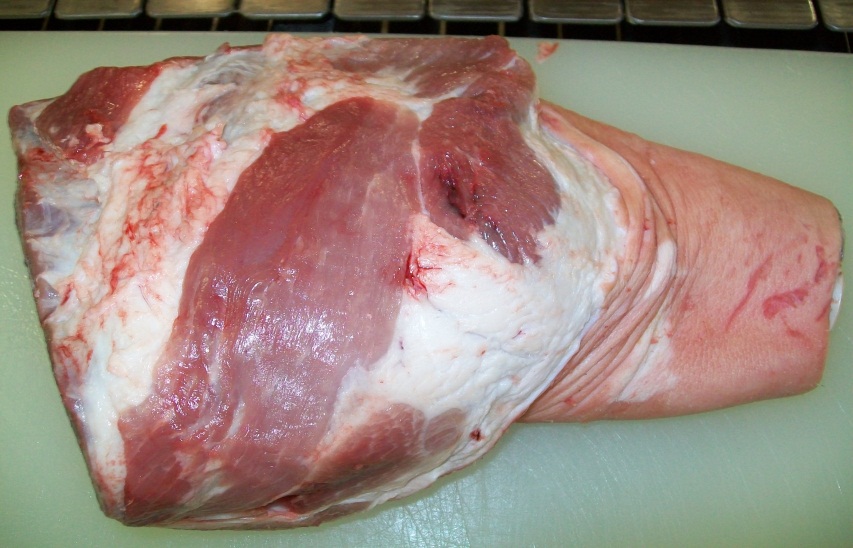 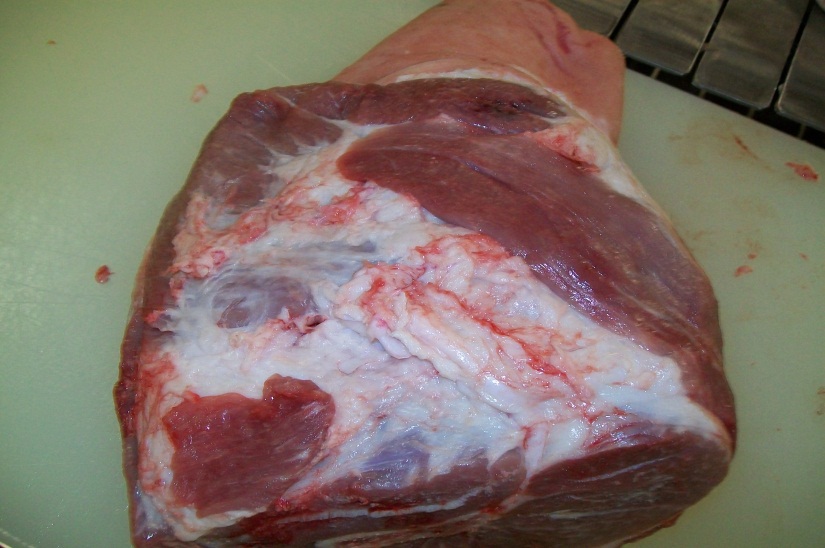 